ПОУ САРАТОВСКАЯ ОТШ ДОСААФ РОССИИПОЛОЖЕНИЕО ФОРМАХ ПОЛУЧЕНИЯ ОБРАЗОВАНИЯI. Общие положения1.1. Настоящее Положение разработано на основании Федерального закона от 29 декабря 2012 г. № 273-ФЗ "Об образовании в Российской Федерации" и регулирует деятельность ПОУ Саратовской объединенной технической школы ДОСААФ России (в дальнейшем Саратовская ОТШ ДОСААФ России). 1.2. С учетом потребностей и возможностей личности образовательные программы осваиваются в образовательном учреждении в очной форме. Возможность освоения образовательных программ в очной форме предоставляется в целях создания вариативной образовательной среды, обеспечивающей благоприятные условия для разностороннего развития обучающихся в соответствии с их интересами и способностями и по согласованию с родителями (законными представителями) несовершеннолетних обучающихся. 1.3. Для всех форм получения профессиональной подготовки в пределах конкретной основной образовательной программы действует единый федеральный государственный образовательный стандарт. 1.4. Саратовская ОТШ ДОСААФ России создает условия для реализации гражданами гарантированного государством права на получение профессиональной подготовки.  1.5. Саратовская ОТШ ДОСААФ России несет ответственность перед обучающимися, их родителями (законными представителями) и учредителем за качество образования и его соответствие федеральным государственным стандартам, за адекватность применяемых форм, методов и средств организации образовательного процесса возрастным психофизиологическим особенностям, способностям, интересам обучающихся, требованиям охраны их жизни и здоровья.2. Общие требования к организации образовательного процесса 2.1. Обучение для получения профессиональной подготовки организуется в соответствии с основными образовательными программами профессиональной подготовки водителей транспортных средств, обеспечивающими реализацию федерального государственного образовательного стандарта с учетом типа и вида образовательного учреждения, образовательных потребностей и запросов обучающихся. Основные образовательные программы включают в себя учебный план, рабочие программы учебных  предметов, дисциплин (модулей) и другие материалы, обеспечивающие духовно-нравственное развитие, воспитание и качество подготовки обучающихся. 2.2. При освоении образовательных программ профессиональной подготовки водителей транспортных средств в очной форме, несовершеннолетний гражданин или его родители  (законные представители) несовершеннолетнего обучающегося должны быть ознакомлены с настоящим Положением, уставом образовательного учреждения, учебным планом, программами учебных предметов, требованиями федерального государственного образовательного стандарта, нормами оценки знаний обучающегося по каждому предмету учебного плана, иными документами, регламентирующими образовательную деятельность, а также с нормативными документами, регламентирующими проведение промежуточной (итоговой) аттестации, в том числе квалификационного экзамена в ГИБДД. 2.3. Обучающиеся, осваивающие образовательные программы в очной форме зачисляются в контингент обучающихся Саратовской ОТШ ДОСААФ России. В приказе образовательного учреждения отражается форма освоения образовательных программ в соответствии с заявлением совершеннолетнего гражданина или родителей (законных представителей) несовершеннолетнего обучающегося. Все данные об обучающемся вносятся в классный журнал той группы, в которой он будет числиться. 2.4. Родителям (законным представителям) несовершеннолетних обучающихся должна быть обеспечена возможность ознакомления с ходом и содержанием образовательного процесса, а также с оценками успеваемости обучающихся. 2.5. Образовательное учреждение осуществляет индивидуальный учет освоения обучающимися образовательных программ профессиональной подготовки водителей транспортных средств, а также хранение в архивах данных об их результатах на бумажных и (или) электронных носителях в порядке, утвержденном федеральным органом исполнительной власти, осуществляющим функции по выработке государственной политики и нормативно-правовому регулированию в сфере образования. 2.6. Освоение образовательных программ в Саратовской ОТШ ДОСААФ России завершается обязательной итоговой аттестацией обучающихся. 2.7. Саратовская ОТШ ДОСААФ России выдает выпускникам, прошедшим итоговую аттестацию документ соответствующего образца о соответствующем уровне образования (Свидетельство о профессии водителя). 3. Реализация образовательных программ3.1. Образовательные программы реализуются в образовательном учреждении. 3.2. Обучающиеся, освоившие в полном объеме образовательную программу профессиональной подготовки, допускаются до итоговой аттестации и квалификационному экзамену в ГИБДД. 3.3. Обучающиеся, имеющие по итогам промежуточной аттестации, академическую задолженность по одному предмету (предметам), к итоговой аттестации не допускаются. Обучающиеся обязаны ликвидировать академическую задолженность в течение учебного периода занятий группы, в которую Обучающийся был зачислен. Саратовская ОТШ ДОСААФ России обязана создать условия обучающимся для ликвидации этой задолженности и обеспечить контроль за своевременностью ее ликвидации. 3.4. Обучающиеся, не освоившие образовательные программы профессиональной подготовки водителей транспортных средств и имеющие академическую задолженность по предметам и не ликвидировавшие академической задолженности, по своему усмотрению, по усмотрению родителей (законных представителей)  несовершеннолетних  -  оставляются на повторное обучение, переводятся в следующие учебные группы или продолжают получать образование в иных формах, на договорной основе с Саратовской ОТШ ДОСААФ России. 3.6. Перевод обучающегося в следующую учебную группу осуществляется по решению педагогического совета образовательного учреждения. 3.7. Обучающиеся, не освоившие образовательную программу профессиональной подготовки водителей транспортных средств, отчисляются приказом начальника  Саратовская  ОТШ ДОСААФ России  по представлению квалификационной комиссии. 4. Организация получения образования по очной форме обучения4.1. Получение образования по очной форме обучения предполагает обязательное посещение обучающимися учебных занятий по предметам учебного плана, организуемых образовательным учреждением. 4.2. Обучающимся, осваивающим образовательные программы профессиональной подготовки водителей транспортных средств, по очной форме обучения, предоставляются на время обучения бесплатно учебники и другая литература, имеющаяся в библиотеке образовательного учреждения. 4.3. Основой организации образовательного процесса по очной форме обучения является урок. 4.4. Организация образовательного процесса по очной форме обучения регламентируется расписанием занятий, которое утверждается зав.учебно-производственной части Саратовская ОТШ ДОСААФ России. 4.5. Обучающиеся, осваивающие образовательные программы профессиональной подготовки водителей транспортных средств, по очной форме обучения, проходят промежуточную аттестацию по всем предметам учебного плана. Система оценок при промежуточной аттестации, формы, порядок и периодичность ее проведения определяются образовательным учреждением самостоятельно и отражаются в Положении. 4.6. Обучающиеся имеют право на свободное посещение мероприятий, не предусмотренных учебным планом. 5.Организация получения образования по  очно-заочной форме обучения5.1. При освоении образовательных программ профессиональной подготовки водителей транспортных средств по очно-заочной форме обучения предметы, изучаемые очно, обучающиеся посещают согласно установленному расписанию. В рамках занятий по очной форме обучения обеспечивается текущий контроль усвоения программного материала, организуется промежуточная аттестация обучающихся. 5.2. По учебным предметам, которые обучающиеся по очно-заочной форме обучения осваивают самостоятельно, в Школе проводятся индивидуальные консультации. По заявлению обучающихся или их родителей (законных представителей) обучающиеся по очно-заочной форме обучения аттестуются по этим предметам по итогам промежуточной и итоговой аттестации. Порядок проведения аттестации, количество аттестационных экзаменов и формы их проведения определяются педагогическим советом Школы и утверждаются её начальником.5.3. Результаты аттестации фиксируются в экзаменационном протоколе, классном журнале учебных занятий.5.4. Для организации обучения по  очно-заочной формы  ведётся следующая документация:- журналы учебных и консультативных занятий ;- учебные планы;- календарный учебный график;- расписание занятий;- экзаменационный протокол.5.5. Обучающиеся по  очно-заочной формам обучения, освоившие  программы профессионального  обучения, проходят  итоговую аттестацию в установленном порядке.5.6. Занятия по  очно-заочной формам обучения организуются по заявлению совершеннолетнего обучающегося и согласованию с родителями (законными представителями) несовершеннолетнего ученика.РАССМОТРЕНО И ПРИНЯТО   УТВЕРЖДАЮна заседании педагогического совета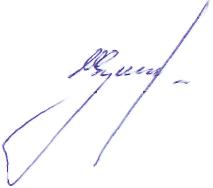 Начальник    Саратовской  ОТШДОСААФ   РоссииПротокол №  3  от  « 16 »  мая  2016  г. _________________ С.В. ЩукинВВЕДЕНО В ДЕЙСТВИЕ приказом № 93 от «18» мая 2016 г. 